Directions: Identify the functions of the following organs/ body parts. Label each diagram appropriately. Be sure to color each picture. Dorsal ViewNostril: ____________________________________________________________________________Eye: _______________________________________________________________________________Nictitating Membrane: ______________________________________________________________Tympanic Membrane: _______________________________________________________________Head: _____________________________________________________________________________Trunk: _____________________________________________________________________________Forelimb: __________________________________________________________________________Hind limb: _________________________________________________________________________Oral CavityVomerine teeth: ____________________________________________________________________Maxillary teeth: ____________________________________________________________________Internal Nares: _____________________________________________________________________Eustachian Tube: ___________________________________________________________________Esophagus: ________________________________________________________________________Glottis: ____________________________________________________________________________Pharynx: __________________________________________________________________________Digestive SystemLiver: _____________________________________________________________________________Gall Bladder: ______________________________________________________________________Small Intestine: ____________________________________________________________________Stomach: __________________________________________________________________________Pancreas: __________________________________________________________________________Spleen: ____________________________________________________________________________Large Intestine: ____________________________________________________________________Cloaca: ____________________________________________________________________________Urogenital System (Male) Testes: ____________________________________________________________________________Bladder: ___________________________________________________________________________Cloaca: ____________________________________________________________________________Kidney: ____________________________________________________________________________Urogenital System (Female) Ovary: _____________________________________________________________________________Oviduct: ___________________________________________________________________________Ovisac: ____________________________________________________________________________Kidney: ____________________________________________________________________________Bladder: ___________________________________________________________________________Cloaca: ____________________________________________________________________________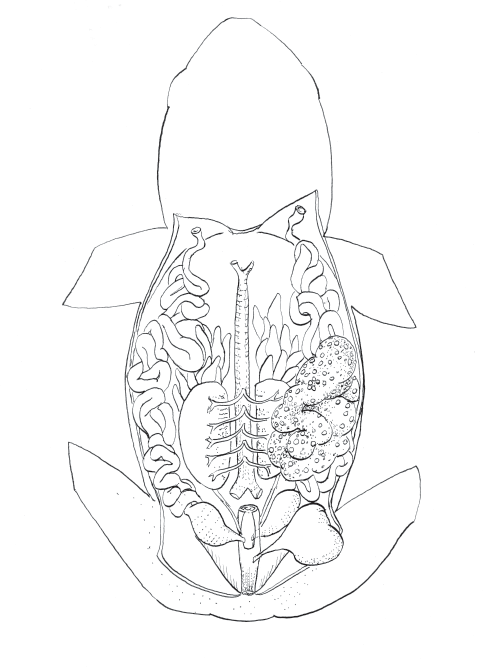 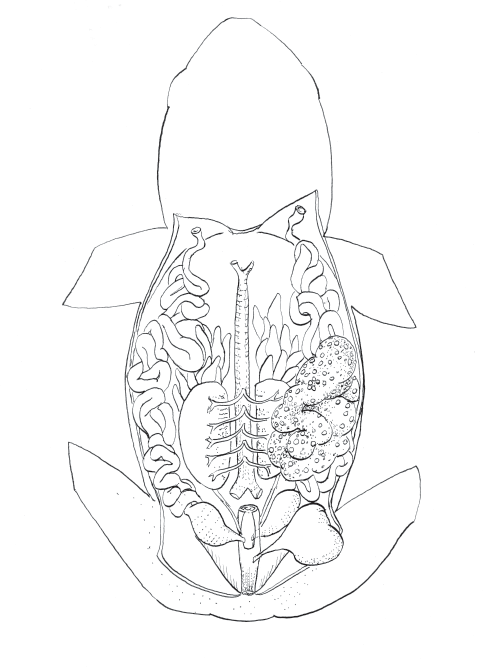 Figure 5. Urogenital System (female)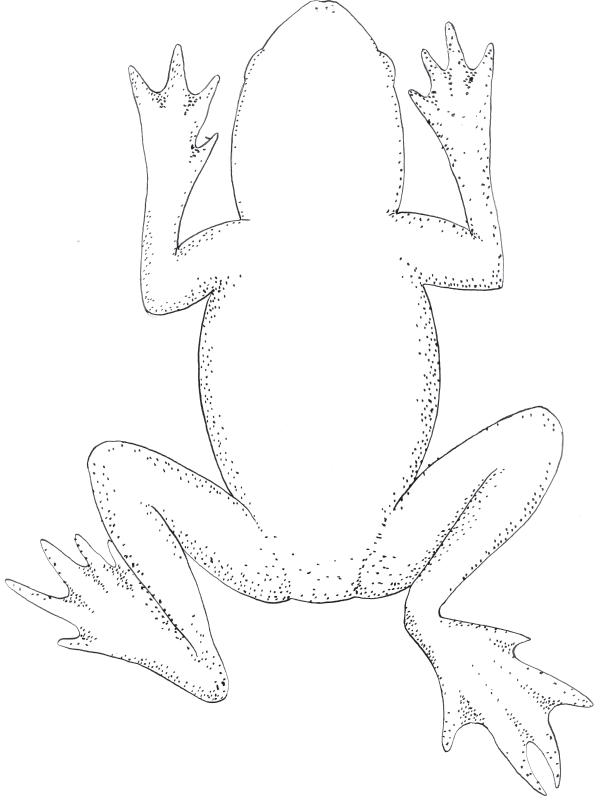 Figure 6. Ventral View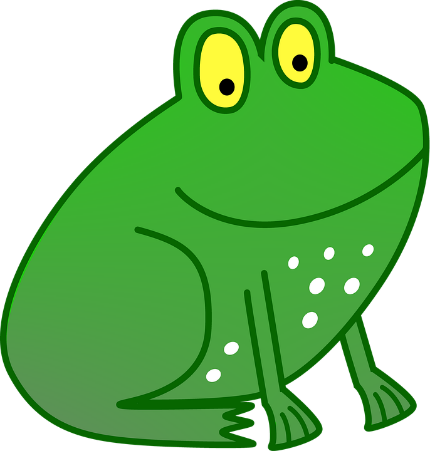 MAKE A FROG SANDWICHStudent BookletStudent Name : ______________________________________________________Class Period: ________________________________________________________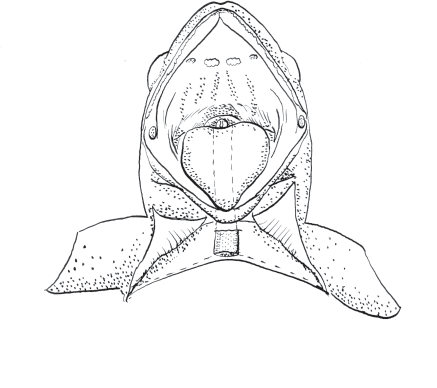 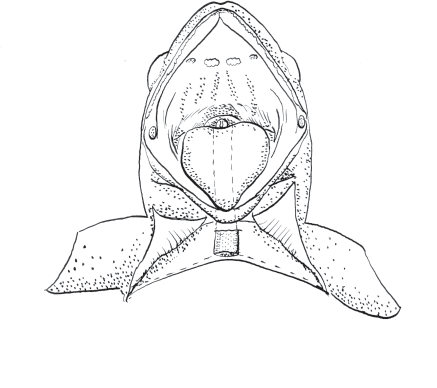 Figure 2. Oral Cavity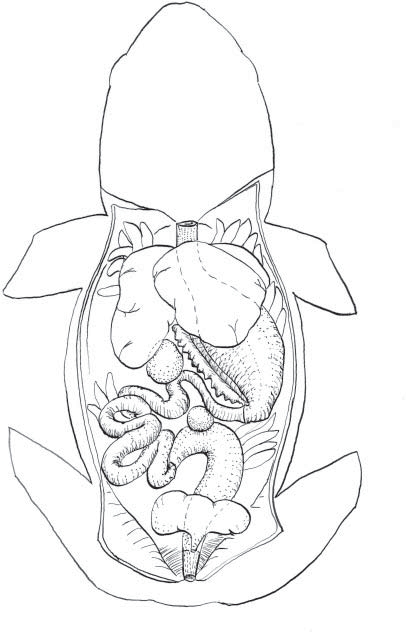 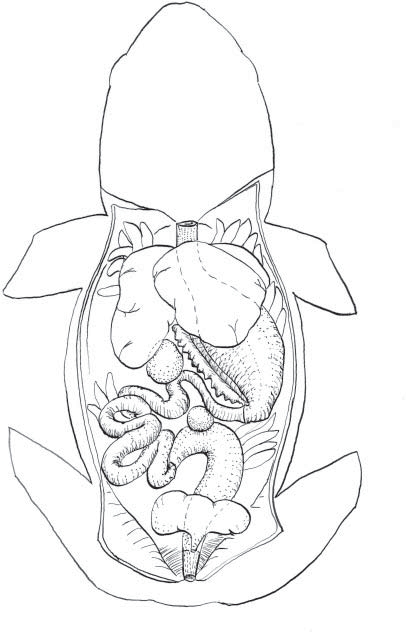 Figure 3. Digestive System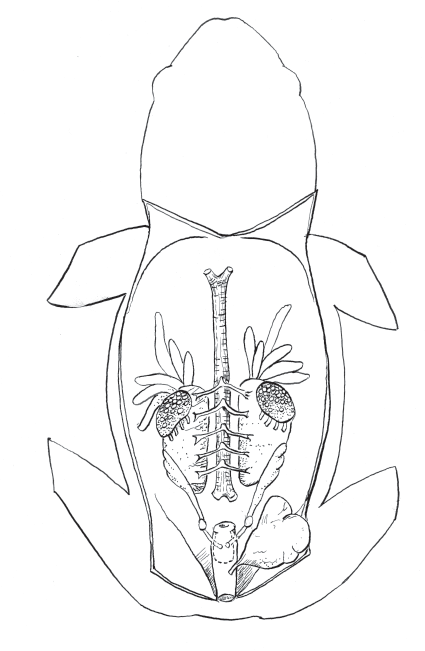 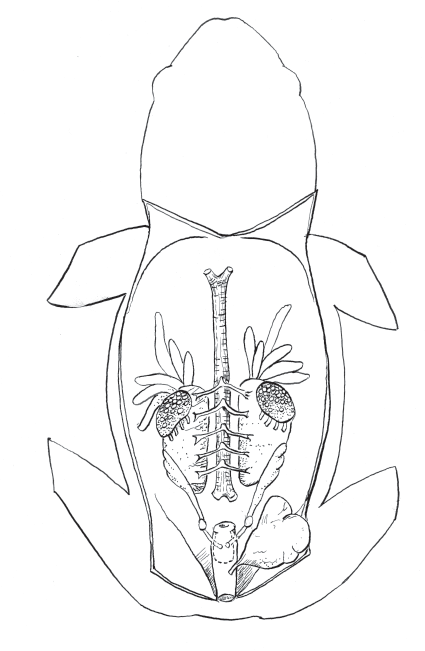 Figure 4. Urogenital System (male)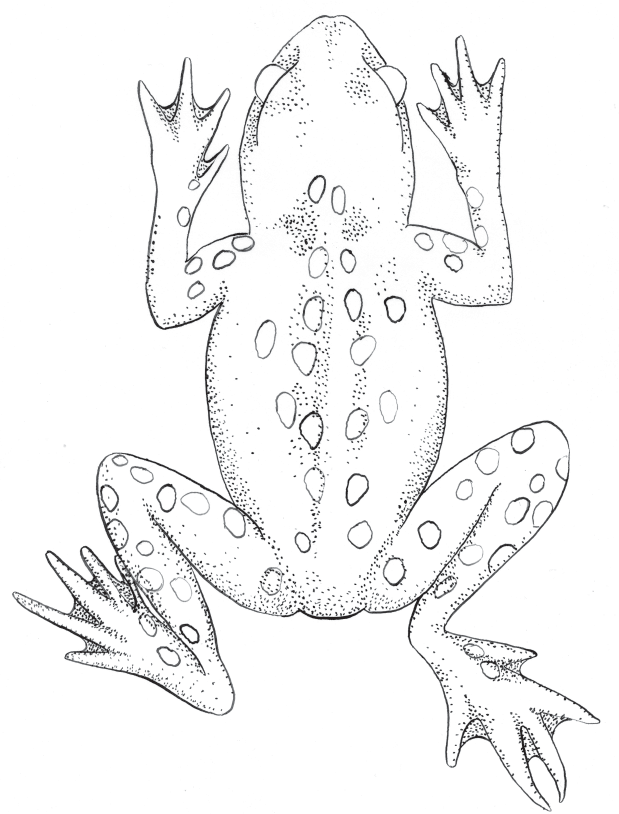 Figure 1. Dorsal View